T.C.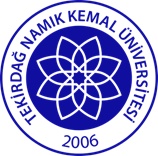 TEKİRDAĞ NAMIK KEMAL ÜNİVERSİTESİ REKTÖRLÜĞÜSOSYAL BİLİMLER MESLEK YÜKSEKOKULU STAJ ÖDEVİ BAŞVURU FORMUMARMARAEREĞLİSİ MESLEK YÜKSEKOKULU MÜDÜRLÜĞÜ…………….………....BÖLÜMÜ STAJ KOMİSYONUBAŞKANLIĞI’NA2020-2021 Eğitim-Öğretim yılı Güz Dönemi staj ödevimi 19 Ekim 2020 tarihinden itibaren yapmam hususunda müsaadelerinizi arz ederim.….... /.….... /2020Öğrenci Ad Soyad:…………………............İmza: …………….Dayanak	: Tekirdağ Namık Kemal Üniversitesi Meslek Yüksekokulları Staj Yönergesi ve Üniversitemiz Senatosunun 03.09.2020 tarih 19’uncu Oturum 11 Sayılı Kararı’nın ekinde yer alan Uzaktan Eğitim Uygulaması’nın 6’ncı Maddesine istinaden hazırlanmıştır.Kapsam	: Derslerini tamamlamış ve mezuniyet için sadece staj eksiği kalmış öğrenciler veya derslerini tamamlamamış ancak, hiçbir derse de devam mecburiyeti olmayan öğrenciler.Aşağıdaki bilgilerimin doğru olduğunu beyan ederim.T.C. Kimlik No                     :……………………………….….……….............……………………Adı Soyadı                             :……………………………….……………………………….……….Öğrenci No                           :………………………………….….…………………………….…….Bölümü	:…………………………………………………………………..……..Programı	:…………………………………………………………………………Adres	:………………….…………………………………………………………………………………………………………İlçe:…………………………İl:……………………..Telefon/   e-posta	;………………………………………………………………………….Staj Ödevinin Konusu	:…………………………………………………………………………..  (Seçilecek konular Staj Ödevi duyurusunda belirtilmiştir)Staj Ödevinin Son Teslimi : 30 Kasım 2020 tarihine kadar tamamlanarak ekte belirtilen Form No:1 ile TNKÜ Uzaktan Eğitim Merkezi (UZEM) Sistemine yüklenecektir.Bu form doldurulup imzalandıktan sonra 09/Ekim/2020 tarihine kadar Müdürlüğümüzmemyo@nku.edu.tr e-posta adresine gönderilecektir.